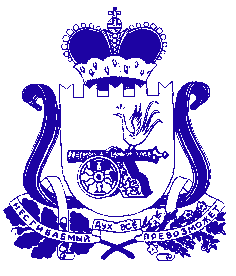 ОПРОСНЫЙ ЛИСТ для проведения публичных консультацийпо областному нормативному правовому актуПостановления Администрации Смоленской области от 03.06.2016 № 308 «Об утверждении Порядка предоставления субсидии некоммерческим организациям, не являющимся государственными (муниципальными) учреждениями, на возмещение затрат, связанных с оказанием услуг по социальному обслуживанию на дому граждан, нуждающихся в социальном обслуживании, в рамках реализации областной государственной программы «Социальная поддержка граждан, проживающих на территории Смоленской области»Контактная информация об участнике публичных консультацийНаименование участника: Смоленское региональное объединение работодателей «Научно-промышленный союз»Сфера деятельности участника: Некоммерческая организацияФ.И.О. контактного лица: Титов Игорь ЕвгеньевичНомер контактного телефона:8 (4812) 38-39-95Адрес электронной почты: sap_nps@mail.ruКонцептуально одобряется текущая редакцияобластного нормативного правового акта Перечень вопросов, обсуждаемых в ходе проведения публичных консультацийЯвляется ли актуальным регулирование, предлагаемое областным нормативным правовым актом?2. Содержит ли областной нормативный правовой актизбыточные обязанности, запреты и ограничения для субъектов предпринимательской и инвестиционной деятельности?3. Способствует ли областной нормативный правовой актвозникновению необоснованных расходов, снижению доходов субъектов предпринимательской и инвестиционной деятельности?4. Оцените фактические положительные последствия установленного правового регулирования. 5. Влияет ли введенное правовое регулирование на конкурентную среду в отрасли, способствует ли необоснованному изменению расстановки сил в отрасли?6. Оцените, насколько полно и точно отражены обязанности, ответственность субъектов предпринимательской и инвестиционной деятельности, а также насколько понятно прописаны административные процедуры, реализуемые государственными органами.7. Какие, на Ваш взгляд, возникли проблемы и трудности с контролем соблюдения требований и норм, вводимых областным нормативным правовым актом? Является ли правовое регулирование недискриминационным по отношению ко всем его адресатам? 8. Требуется ли внесение изменений в областной нормативный правовой акт, отмена отдельных его положений либо его отмена? 9. Иные предложения и замечания по областному нормативному правовому акту.ДА+НЕТЯвляется актуальнымПоложений нормативного акта, содержащих избыточные обязанности, запреты и ограничения для субъектов предпринимательской и иной инвестиционной деятельности, не обнаруженоНе способствуетПредоставление субсидий некоммерческим организациям на возмещение затрат, связанных с оказанием услуг по социальному обслуживанию на дому граждан, нуждающихся в социальном обслуживании, и как следствие, социальная поддержка граждан, проживающих на территории Смоленской областиНе влияетОбязанности и ответственность субъектов предпринимательской и инвестиционной деятельности отражены полно и точно, административные процедуры, реализуемые государственными органами, прописаны понятноПроблем и трудностей с контролем соблюдения требований и норм, вводимых областным нормативным правовым актом, не обнаружено. Правовое регулирование является недискриминационным по отношению ко всем его адресатамНе требуетсяЗамечаний и предложений нет